PLANO DE TRABALHO			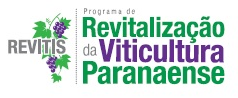 *Seguir padrão adotado pelo município em cumprimento à LGPDNaturezas de Despesas mais utilizadas – Programa REVITIS:CUSTEIO: 33.90.30.31-Mudas; 33.90.30.24-Materiais; 33.90.30.31-Adubos e Corretivos; 33.90.39.12-Horas Máquina; 33.90.39.16-Serviço P.J.; 33.90.39.74-Frete.INVESTIMENTO: 44.90.52.40-Equipamentos (bens que levam plaqueta de patrimônio da Prefeitura Municipal).Naturezas de Despesas mais utilizadas – Programa REVITIS:CUSTEIO: 33.90.30.31-Mudas; 33.90.30.24-Materiais; 33.90.30.31-Adubos e Corretivos; 33.90.39.12-Horas Máquina; 33.90.39.16-Serviço P.J.; 33.90.39.74-Frete.INVESTIMENTO: 44.90.52.40-Equipamentos (bens que levam plaqueta de patrimônio da Prefeitura Municipal).* A mensuração econômica da contrapartida em bens ou serviços, deve se basear em critérios e metodologias aceitas pelo mercado ou comunidade científica, e ainda ser sujeita a aferição.(*) Os beneficiários diretos são o público-alvo definido, os quais o projeto terá um impacto social direto. Beneficiários indiretos recebem impactos positivos do projeto.(*) O depósito da contrapartida financeira deverá ser concomitante ao recebimento do recurso do Concedente.(**) No caso de parcelamento do repasse deverá apresentar Prestação de Contas Parcial.1 DADOS CADASTRAIS1.1 MUNICÍPIO1.1 MUNICÍPIO1.1 MUNICÍPIOCNPJ/MFCNPJ/MFIPDM (IPARDES)ENDEREÇOENDEREÇOCIDADE/UFCIDADE/UFCIDADE/UFCEPDDD/TELEFONEHOME PAGEHOME PAGEHOME PAGEE-MAILE-MAIL1.2 PREFEITO MUNICIPAL1.2 PREFEITO MUNICIPAL1.2 PREFEITO MUNICIPALRG (LGPD*)CPF (LGPD*)E-MAILE-MAILE-MAILENDEREÇO RESIDENCIALENDEREÇO RESIDENCIALCIDADECIDADE2 OBJETO2.1 DESCRIÇÃO DO OBJETODescrição completa do objeto do convênio a ser formalizado e seus elementos característicos.O objeto do convênio deve contemplar o empreendimento como um todo, de forma a garantir o alcance de sua funcionalidade e o atendimento ao interesse público.Discorrer os “elementos característicos do objeto” (identifica-los e especificá-los; em regra: finalidade ou objetivos e atividades ou ações a serem realizadas) e resultados esperados (n° de pessoas/agricultores beneficiados, n° de hectares, entre outros).Ex. Assegurar e incentivar o desenvolvimento rural sustentável dos agricultores familiares que exploram as atividades de ..................., mediante a aquisição de .... (quantidade e identificação)...................., os quais serão empregados nas explorações de XX hectares de lavoura .........., conforme detalhado no Projeto Técnico, parte integrante e indissociável do convênio a ser formalizado.2.2 VIGÊNCIAINÍCIO: Data da publicação do TC no DIOETÉRMINO: XX meses após a data da publicação do TC no DIOE3. JUSTIFICATIVA1. Discorrer as razões que justificam a celebração do convênio, caracterizando (evidenciando) e indicando, entre outras:a) os interesses públicos ou a (s) necessidade (s) da comunidade que pela conjugação de esforços objetivam atender;b) a relação entre o Projeto Técnico apresentado, itens previstos para serem adquiridos e as diretrizes ou objetivos do plano, programa ou projeto estadual ou municipal;c) o público alvo;d) o problema a ser resolvido; 2. Justificar a relação entre custos e resultados (valores a serem desembolsados vs resultados esperados), inclusive para análise da equação custo/benefício do desembolso a ser realizado pela Administração em decorrência do convênio; ou seja, apresentar a relação entre o investimento proposto (repasse e contrapartida) e os resultados esperados.4. METAS (acrescentar quantas metas forem necessárias para a execução do objeto)4. METAS (acrescentar quantas metas forem necessárias para a execução do objeto)4.1 META 14.1 META 1DESCRIÇÃO DA METALOCALIZAÇÃO(endereço completo)EX: Aquisição e Instalação de Material Permanente para equipar Cozinha Comunitária.EX: Aquisição de Máquinas e Implementos Agrícolas para serem empregados em atividades de Correção de solos.DESCRIÇÃO DA METODOLOGIA QUE SERÁ USADA NA EXECUÇÃO DESTA META.DESCRIÇÃO DA METODOLOGIA QUE SERÁ USADA NA EXECUÇÃO DESTA META.Descrever detalhadamente as formas de execução das atividades ou do Projeto, estabelecendo as atividades atreladas ao cumprimento da meta.Descrever como objeto será desenvolvido e os meios a serem utilizados (materiais e humanos) visando o cumprimento da meta e o atingimento do objeto da parceria;Outras informações relevantes.Descrever detalhadamente as formas de execução das atividades ou do Projeto, estabelecendo as atividades atreladas ao cumprimento da meta.Descrever como objeto será desenvolvido e os meios a serem utilizados (materiais e humanos) visando o cumprimento da meta e o atingimento do objeto da parceria;Outras informações relevantes.ITEMNATUREZA DA DESPESA(COD. ORÇAM.)DESCRIÇÃOUNIDADEQTDEVALOR UNITÁRIOVALOR DA CONTRAPARTIDA(R$)VALOR SOLICITADO A SEAB(R$)VALOR TOTAL(R$)1234VALOR DA CONTRAPARTIDA(R$)VALOR SOLICITADO A SEAB(R$)VALOR TOTAL(R$)TOTAL DA META 14.2 META 24.2 META 2DESCRIÇÃO DA METALOCALIZAÇÃODESCRIÇÃO DA METODOLOGIA QUE SERÁ USADA NA EXECUÇÃO DESTA META.DESCRIÇÃO DA METODOLOGIA QUE SERÁ USADA NA EXECUÇÃO DESTA META.Descrever detalhadamente as formas de execução das atividades ou do Projeto, estabelecendo as atividades atreladas ao cumprimento da meta.Descrever como objeto será desenvolvido e os meios a serem utilizados (materiais e humanos) visando o cumprimento da meta e o atingimento do objeto da parceria;Outras informações relevantes.Descrever detalhadamente as formas de execução das atividades ou do Projeto, estabelecendo as atividades atreladas ao cumprimento da meta.Descrever como objeto será desenvolvido e os meios a serem utilizados (materiais e humanos) visando o cumprimento da meta e o atingimento do objeto da parceria;Outras informações relevantes.ITEMNATUREZA DA DESPESA(COD. ORÇAM.)DESCRIÇÃOUNIDADEQTDEVALOR UNITÁRIOVALOR DA CONTRAPARTIDA(R$)VALOR SOLICITADO A SEAB(R$)VALOR TOTAL(R$)1234VALOR DA CONTRAPARTIDA(R$)VALOR SOLICITADO A SEAB(R$)VALOR TOTAL(R$)TOTAL DA META 15. RESUMO DAS METAS5. RESUMO DAS METAS5. RESUMO DAS METAS5. RESUMO DAS METAS5. RESUMO DAS METAS5. RESUMO DAS METASNº DA METASEABCONVENENTECONVENENTECONVENENTETOTAL(R$)Nº DA METAFINANCEIRO (R$)FINANCEIRO (R$)BENS* (R$)SERVIÇOS*(R$)TOTAL(R$)123TOTAL6. BENEFICIÁRIOS*6. BENEFICIÁRIOS*6. BENEFICIÁRIOS*6. BENEFICIÁRIOS*DESCRIÇÃOQUANTIDADEQUANTIDADEQUANTIDADEDESCRIÇÃODIRETOSINDIRETOSTOTALCaracterizar os beneficiários 7. ETAPAS OU FASES DE EXECUÇÃO7. ETAPAS OU FASES DE EXECUÇÃO7. ETAPAS OU FASES DE EXECUÇÃO7. ETAPAS OU FASES DE EXECUÇÃOMETA/ETAPADESCRIÇÃOEXECUTORPARÂMETROS DE AFERIÇÃO DO ATINGIMENTO DAS ETAPAS/FASES1.11.22.12.2Prestação de contas pelo ConvenenteMunicípioPrestação de contas, parcial/final, devidamente registrada no SIT/TCEConclusão do ObjetoSeab/GestorEmissão do Certificado de Conclusão do Objeto8. CRONOGRAMA FÍSICO DE EXECUÇÃO8. CRONOGRAMA FÍSICO DE EXECUÇÃO8. CRONOGRAMA FÍSICO DE EXECUÇÃO8. CRONOGRAMA FÍSICO DE EXECUÇÃOMETA/ ETAPADESCRIÇÃOPERÍODO DE EXECUÇÃOPERÍODO DE EXECUÇÃOMETA/ ETAPADESCRIÇÃOInícioConclusão/TérminoA partir da publicação no DIOEXX meses após a publicação no DIOE9. CAPACIDADE INSTALADA DO MUNICÍPIODescrever a composição e formação da equipe técnica envolvida na execução do objeto, bem como os equipamentos disponíveis para tal.Descrever, detalhadamente, como será a assistência técnica a ser prestada aos beneficiários (forma, frequência,...) no cumprimento do objeto do convênio.Forma e frequência do acompanhamento da execução das metas por Responsável Técnico.10. PLANO DE APLICAÇÃO FINANCEIRA (R$)10. PLANO DE APLICAÇÃO FINANCEIRA (R$)10. PLANO DE APLICAÇÃO FINANCEIRA (R$)10. PLANO DE APLICAÇÃO FINANCEIRA (R$)10. PLANO DE APLICAÇÃO FINANCEIRA (R$)10. PLANO DE APLICAÇÃO FINANCEIRA (R$)Nº DA METACATEGORIA, NATUREZA DE DESPESA E MODALIDADE DE APLICAÇÃOELEMENTO E SUBELEMENTO DA DESPESA*SEABPROPONENTETOTAL1CUSTEIO (3390)1INVESTIMENTO (4490)2CUSTEIO (3390)2INVESTIMENTO (4490)3 CUSTEIO (3390)3 INVESTIMENTO (4490)SUB-TOTALCUSTEIO (3390),CUSTEIO (3390),SUB-TOTALINVESTIMENTO (4490)INVESTIMENTO (4490)TOTAL GERALTOTAL GERALTOTAL GERALTOTAL GERALTOTAL GERAL11. CRONOGRAMA DE DESEMBOLSO (O desembolso do Programa REVITIS se dá em parcela única)11. CRONOGRAMA DE DESEMBOLSO (O desembolso do Programa REVITIS se dá em parcela única)11. CRONOGRAMA DE DESEMBOLSO (O desembolso do Programa REVITIS se dá em parcela única)METAMETAPARCELAS (a partir da publicação do termo de convênio no DIOE)METAMETAPARCELA  ÚNICASEABINVESTIMENTOSEABCUSTEIOMUNICÍPIOINVESTIMENTOMUNICÍPIOCUSTEIOTOTALTOTAL12. DOCUMENTOS INTEGRANTES DO PLANO DE TRABALHODescrição do Documentoa) Declaração de Contrapartida (financeira ou bens) no valor de R$ xxxxx, às folhas xxxxx até xxxxx.b) Orçamento devidamente detalhado em planilhas nos termos dos arts. 368 a 372 e dos arts. 484 a 486 do Decreto Estadual 10.086/2022, às folhas xxxxx até xxxxx.c)  Capa de Projeto Técnico com caracterização do município e lista dos beneficiários, mais os Projetos Técnicos Individuais, às fls xxx a xxx.d) Outro documentos ....13. DECLARAÇÃO DO RESPONSÁVEL TÉCNICO PELO PLANO APLICAÇÃO FINANCEIRA13. DECLARAÇÃO DO RESPONSÁVEL TÉCNICO PELO PLANO APLICAÇÃO FINANCEIRADeclaro, para fins de prova junto à SEAB, estar de acordo com o plano de aplicação dos recursos deste Plano de Trabalho.Declaro, para fins de prova junto à SEAB, estar de acordo com o plano de aplicação dos recursos deste Plano de Trabalho.Nome:ASSINATURA DO RESPONSÁVELCargo: CONTADORASSINATURA DO RESPONSÁVELCRC:ASSINATURA DO RESPONSÁVELCPF:ASSINATURA DO RESPONSÁVELLocal:ASSINATURA DO RESPONSÁVELData:ASSINATURA DO RESPONSÁVEL14. APROVAÇÃO DO RESPONSÁVEL TÉCNICO PELA ELABORAÇÃO DO PLANO DE TRABALHO14. APROVAÇÃO DO RESPONSÁVEL TÉCNICO PELA ELABORAÇÃO DO PLANO DE TRABALHO14. APROVAÇÃO DO RESPONSÁVEL TÉCNICO PELA ELABORAÇÃO DO PLANO DE TRABALHO14. APROVAÇÃO DO RESPONSÁVEL TÉCNICO PELA ELABORAÇÃO DO PLANO DE TRABALHONOME:Registro ProfissionalRegistro ProfissionalCARGO:NºConselho:CPF:ASSINATURAASSINATURADATA:LOCAL:15. DECLARAÇÃO DO MUNICÍPIO15. DECLARAÇÃO DO MUNICÍPIO15. DECLARAÇÃO DO MUNICÍPIONa qualidade de representante legal do MUNICÍPIO declaro, para fins de prova junto à SEAB, para os efeitos e sob as penas da lei, que inexiste qualquer débito em mora ou situação de inadimplência com o Tesouro Nacional e Estadual ou qualquer órgão da Administração Pública Federal e Estadual que impeça a transferência de recursos oriundos de dotações consignadas nos Orçamentos do Estado ou da União, na forma deste Plano de Trabalho.Na qualidade de representante legal do MUNICÍPIO declaro, para fins de prova junto à SEAB, para os efeitos e sob as penas da lei, que inexiste qualquer débito em mora ou situação de inadimplência com o Tesouro Nacional e Estadual ou qualquer órgão da Administração Pública Federal e Estadual que impeça a transferência de recursos oriundos de dotações consignadas nos Orçamentos do Estado ou da União, na forma deste Plano de Trabalho.Na qualidade de representante legal do MUNICÍPIO declaro, para fins de prova junto à SEAB, para os efeitos e sob as penas da lei, que inexiste qualquer débito em mora ou situação de inadimplência com o Tesouro Nacional e Estadual ou qualquer órgão da Administração Pública Federal e Estadual que impeça a transferência de recursos oriundos de dotações consignadas nos Orçamentos do Estado ou da União, na forma deste Plano de Trabalho.NOMECARGOPrefeito MunicipalCPFLOCALDATAASSINATURA DO PREFEITO16. APROVAÇÃO DO CHEFE DE NÚCLEO REGIONAL DA SEAB16. APROVAÇÃO DO CHEFE DE NÚCLEO REGIONAL DA SEAB16. APROVAÇÃO DO CHEFE DE NÚCLEO REGIONAL DA SEABNOMECARGOLOCALDATAASSINATURA DO CHEFE DE NÚCLEO17. APROVAÇÃO DO TÉCNICO DA ÁREA RESPONSÁVEL PELA ANÁLISE17. APROVAÇÃO DO TÉCNICO DA ÁREA RESPONSÁVEL PELA ANÁLISE17. APROVAÇÃO DO TÉCNICO DA ÁREA RESPONSÁVEL PELA ANÁLISEDEPARTAMENTONOMECARGOLOCALDATAASSINATURA DO TÉCNICO18. APROVAÇÃO DA CHEFIA DO DEPARTAMENTO 18. APROVAÇÃO DA CHEFIA DO DEPARTAMENTO 18. APROVAÇÃO DA CHEFIA DO DEPARTAMENTO DEPARTAMENTONOMECARGOChefe do DepartamentoLOCALDATAASSINATURA DO CHEFE DO DEPARTAMENTO19. APROVAÇÃO DO SECRETARIO DE ESTADO DA AGRICULTURA E DO ABASTECIMENTO - SEAB19. APROVAÇÃO DO SECRETARIO DE ESTADO DA AGRICULTURA E DO ABASTECIMENTO - SEAB19. APROVAÇÃO DO SECRETARIO DE ESTADO DA AGRICULTURA E DO ABASTECIMENTO - SEABNOMECARGOLOCALDATAASSINATURA DO SECRETARIO DE ESTADO